Warszawa, 13 czerwca 2018 r.Od Tatr aż do Bałtyku, by zwiększyć świadomość profilaktyki cukrzycy 23 czerwca rusza szósta edycjaRajdu Rowerowego Fundacji Medicover „Razem Przeciwko Cukrzycy typu 2” W Polsce z cukrzycą zmagają się blisko 3 miliony osób, w tym aż 1/3 pacjentów nie wie o swojej chorobie. Jak podkreślają eksperci, wyzwaniem pozostaje także niska świadomość Polaków nt. profilaktyki cukrzycy, w skutek której na przestrzeni kolejnych lat liczba nowych zachorowań może znacząco wzrosnąć. W celu zmiany nawyków Polaków, zwiększenia wiedzy nt. zdrowego stylu życia oraz znaczenia aktywności fizycznej i rutynowych badań w walce z cukrzycą typu 2 w ostatnim tygodniu czerwca rusza szósta już edycja Rajdu Rowerowego Fundacji Medicover „Razem przeciwko cukrzycy typu 2” pod hasłem „Wykołuj cukrzycę zdrowym stylem życia”. Na trasie rajdu, jak co roku, będzie można skorzystać z bezpłatnych badań profilaktycznych oraz konsultacji dietetyków. Niebieskie Miasteczka w 8 miastach PolskiW trasę z Zakopanego oraz Berlina wyruszą dwie drużyny składające się z 47 wolontariuszy Fundacji Medicover z Polski, Niemiec, Ukrainy, Rumunii i Szwecji, by po przejechaniu łącznie 1600 kilometrów wspólnie spotkać się 1 lipca na mecie w Gdyni. W czasie tygodniowych zmagań cykliści odwiedzą 
aż 8 miast, w których przy okazji rajdu pojawią się tzw. Niebieskie Miasteczka. Będzie w nich można wykonać bezpłatne badania profilaktyczne w kierunku cukrzycy – zmierzyć ciśnienie krwi, określić poziom cukru, skorzystać z porad dietetyka, przeprowadzając analizę składu ciała, czy przy wskazaniach lekarza sprawdzić poziom cholesterolu. Spotkania z mieszkańcami będą także okazją  do rozmowy 
nt. roli zdrowego trybu życia w profilaktyce cukrzycy typu 2, dotykającej aż 90% wszystkich chorych 
na cukrzycę. Jak podkreślają eksperci, badania przesiewowe oraz zdrowy, aktywny tryb życia, 
to sposoby by jej przeciwdziałać, stąd gorąco zachęcają do odwiedzania Niebieskich Miasteczek 
na trasie rajdu.Wolontariusze Fundacji Medicover oraz specjaliści będą czekać na mieszkańców w godzinach 
od 10:00 do 15:00 w poszczególnych miastach:23 czerwca, Zakopane – Park Miejski im. Józefa Piłsudskiego24 czerwca, Kraków – Plac Wolnica  25 czerwca, Kielce – Plac Artystów27 czerwca, Łódź – Pasaż Schillera28 czerwca, Szczecin – Aleja Kwiatowa / Zegar Słoneczny29 czerwca, Kołobrzeg – Skwer Pionierów30 czerwca, Słupsk – Park Kultury1 lipca, Gdynia – Skwer KościuszkiNiebieskie Miasteczka z roku na rok cieszą się coraz większym zainteresowaniem wśród lokalnych społeczności.  Uważam, że taka akcja jest bardzo ważna. W jednym miejscu, za darmo można sprawdzić ciśnienie, glukozę i cholesterol. W domu nie mam aparatów do wykonania tych badań, natomiast nie zawsze mam czas na wizytę u lekarza. Dzięki badaniom mogłem sprawdzić, czy z moim zdrowiem nie dzieje się nic niepokojącego – mówi mieszkaniec Krakowa, który skorzystał z badań przy okazji ubiegłorocznej edycji rajdu. – Podczas ostatniego rajdu udało się nam przebadać aż 2800 osób  – podkreśla Prezes Fundacji Medicover Marcin Radziwiłł. W tym roku chcielibyśmy zwiększyć liczbę przebadanych mieszkańców, docierając do 3000 osób – dodaje. – Aby wzmocnić zainteresowanie profilaktyką cukrzycy podjęliśmy współpracę z władzami samorządowymi i lokalną społecznością, uzyskując patronaty honorowe poszczególnych miast, biorących udział w naszej akcji.Znani sportowcy na trasie rajduChcąc zwrócić uwagę na poważny problem zdrowotnym, jakim jest cukrzyca, poza wolontariuszami Fundacji do rajdu dołączają także znani sportowcy. W tym roku całą trasę rajdu wraz z uczestnikami pokonają Iwona Podkościelna i Aleksandra Tecław – trzykrotne mistrzynie świata oraz złote medalistki paraolimpijskie z Rio 2016 w kolarstwie tandemowym. Cyklistki wspólnie z zawodnikami przemierzą trasę i będą zachęcać do wzięcia udziału w badaniach profilaktycznych w kierunku cukrzycy. - Jesteśmy zaszczycone udziałem w Rajdzie Rowerowym „Razem przeciwko cukrzycy typu 2”. Jako sportowcy szczególnie stawiamy na profilaktykę, której w codziennym życiu u większości osób niestety brakuje – mówią medalistki. - Zawsze propagujemy zdrowy styl życia, zachęcamy do badań i podnoszenia świadomości zdrowia. Nadmiar obowiązków i brak czasu negatywnie na nas wpływają, dlatego szczególnie zachęcamy do profilaktyki i regularnego wykonywania badań. Sport to zdrowie! – dodają. Rajd będzie również gościł wyjątkową osobę, Ryszarda Sawę, pierwszego niewidomego polskiego maratończyka, który dzieląc tandem ze swoim przewodnikiem, Kamilem Kuczyńskim, trzykrotnym olimpijczykiem, kolarzem torowym, dołączy do uczestników na odcinku Koluszki-Włocławek.Zmagania uczestników, przebieg trasy oraz aktywności w Niebieskich Miasteczkach będzie można śledzić na bieżąco na stronie rajdu: www.rajdrowerowy.fundacjamedicover.pl/ Rajd Rowerowy „Razem przeciwko cukrzycy typu 2” został objęty patronatem honorowym: Prezydenta Miasta Zakopane, Prezydenta Miasta Krakowa, Prezydenta Miasta Kielc, Prezydent Miasta Łodzi, Prezydenta Miasta Szczecina,  Prezydenta Miasta Słupska, Prezydenta Miasta Kołobrzeg, Prezydenta Miasta Gdyni.Patronaty medialne: krakow.pl, mojacukrzyca.orgPartnerzy zewnętrzni: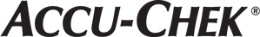 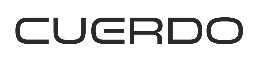 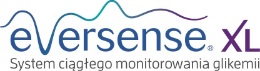 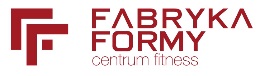 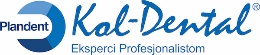 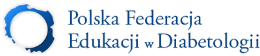 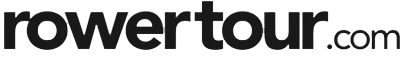 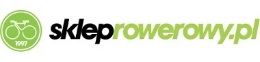 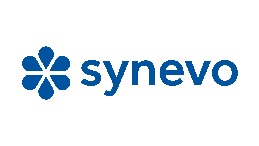 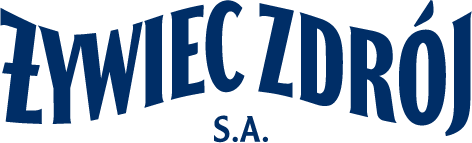 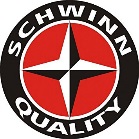 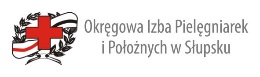 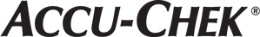 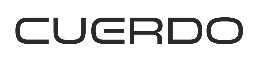 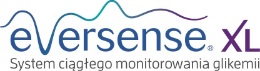 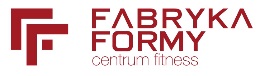 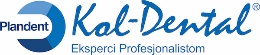 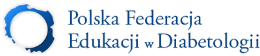 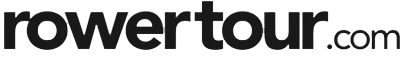 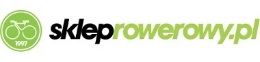 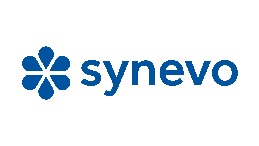 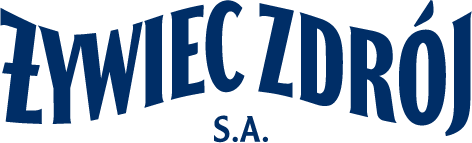 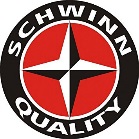 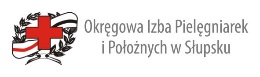 Więcej informacji:Agnieszka KarasińskaKoordynator ds. Projektów, Fundacja Medicovere-mail: agnieszka.karasinska@medicover.plkom. (+48) 881 068 252Katarzyna WalewskaH+K Strategies
e-mail: katarzyna.walewska@hkstrategies.comkom. (+48) 691 217 333